Verband der Gartenfreunde Eisenhüttenstadt e.V. Karl-Marx-Straße 6, 15890 Eisenhüttenstadt, Tel. 03364/ 7 17 47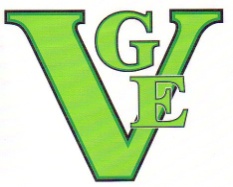  mail:   vge@freenet.de     Sprechzeiten: dienstags von 10.00-12.00 und 13.00-18.00 Uhr Internet:    www.verband-der-gartenfreunde-eisenhuettenstadt.de                                                                                                    Eisenhüttenstadt, den Abmahnung gemäß § 9 Abs.1 Ziffer1 des BundeskleingartengesetzesSehr geehrte/ auf der Grundlage des § 9 Abs.1 Ziffer1 des Bundeskleingartengesetzes wird Ihnen, bezogen auf ihren Pachtvertrag vom                         in der Kleingartenanlage                                     Parzelle                 , wegen vertragswidrigen Verhaltens eine Abmahnung erteilt.Begründung:Ihre Parzelle weist erhebliche Bewirtschaftungsmängel auf.  Dies betrifft im Einzelnen:Keine kleingärtnerische Bewirtschaftung / Nutzung Keine Anbaufläche / Schaffung einer Anbaufläche von Obst und Gemüsekulturen, und zwar 1/3 von der gepachteten ParzellenflächeSie wurden bereits mehrmals durch Ihren Vereinsvorstand darauf hingewiesen und haben nicht reagiert.Forderung: - die Parzelle in einen ordnungsgemäßen und gärtnerischen Zustand zu versetzen. Wir fordern Sie auf, fristgerecht die Bewirtschaftungsmängel bis zum                             zu beseitigen.Sollte das nicht der Fall sein, haben wir das Recht, Ihnen die Kündigung des o.g. Pachtvertrages nach § 9 Abs.1 Ziffer1 des Bundeskleingartengesetzes auszusprechen. Mit frdl. GrüßenAustVorsitzender 